Дисципліна "Патоморфологія та патфізіологія", спеціальність "Лікувальна справа"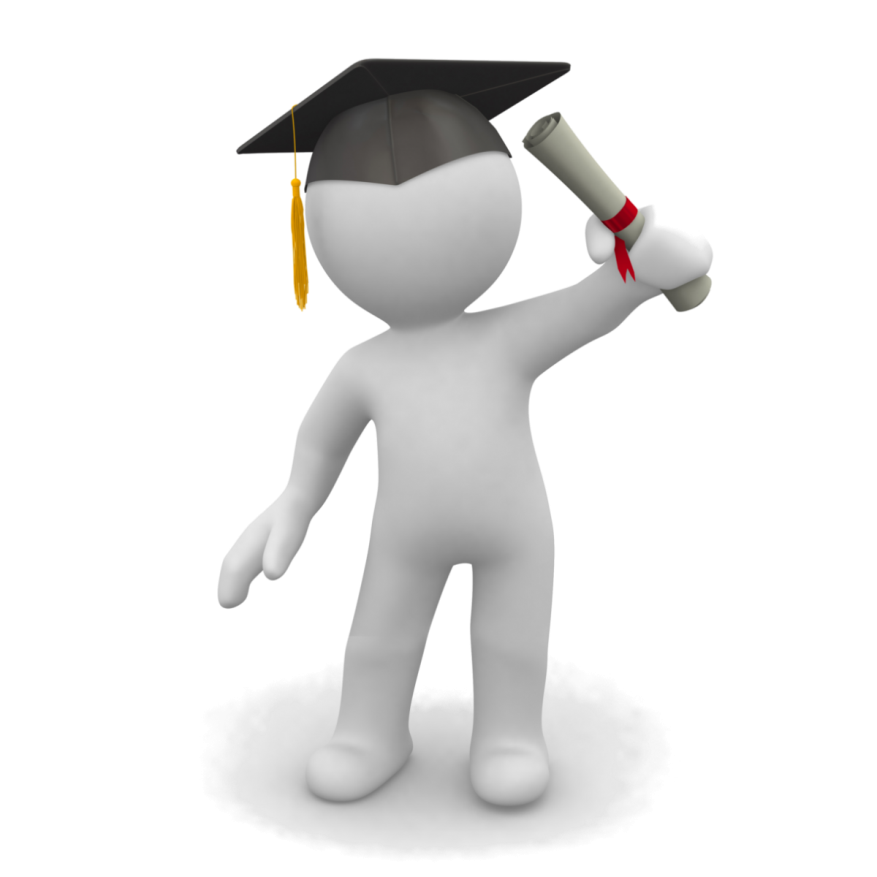 САМОСТІЙНА РОБОТАВидатні вчені: В.В. Пашутін, А.І. Полунін, І.І. Мечников, Г.М. Мінх, В.В. Підвисоцький, О.О. Богомолець, М.М. Сиротинін, М.Н. Зайко, В.В. Воронін, О.Б. Фохт. Їх внесок у патологічну фізіологію і патологічну анатомію.Діяльність видатних вчених у галузі експериментального моделювання хвороб і дослідження процесів патологічної фізіології та патологічної анатомії.Кома, класифікація і механізми розвитку.Стрес, характеристика поняття. Стресори. Стадії стресу.Смерть. Стадії смерті: агонія, клінічна і біологічна смерть, їх ознаки. Трупні зміни.Принципи оживлення організму. Постреанімаційні розлади.Визначення поняття етіології й патогенезу. Поняття “чинник ризику” для здоров’я.Діатези, їх види, характерні особливості.Синдром набутого імунодефіциту (СНІД), трансплантація й трансплантаційний імунітет. Загальне поняття про реплантацію.Емболія, її види. Наслідки емболії. Тромбоемболія легеневої артерії. Емболія ворітної вени.Поняття про мікроциркуляцію. Основні причини її та механізм. Основні форми розладу мікроциркуляції, сладж-синдром, синдром внутрішнього судинного згортання, розлади лімфодинаміки.Патоморфологія і патофізіологія специфічного запалення.Поняття про гіпотермію. Застосування штучної гіпотермії в медицині.Порушення мінерального обміну. Основні причини й механізми порушення електролітного обміну (вміст і співвідношення калію, натрію й кальцію). Кальцинація як приклад порушення обміну кальцію. Утворення каменів.Пухлини центральної нервової системи, особливості їх перебігу.Доброякісні й злоякісні пухлини молочної залози.Патоморфологія і патофізіологія геморагічного діатезу, його види.Патогенез дифузних захворювань сполучної тканини (колагенози), їхні види.Види патологічного дихання.Професійні захворювання легень: антракоз, силікоз, силікатоз.Патофізіологія травлення в ротовій порожнині: гіперсалівація й гіпосалівація, порушення жування. Патологія твердих тканин зуба, ускладнення (поняття про карієс, пульпіт, пародонтоз).Основні форми порушень діурезу і складу сечі.Сечокам’яна хвороба, визначення поняття, причини утворення, наслідки.Загальне уявлення про основні механізми розвитку ендокринних розладів: порушення центральної регуляції утворення гормонів, їх транспортування та рецепції.Ендемічний і спорадичний зоб. Тиреоїдити.Етіологія і патогенез основних розладів центральної нервової системи: порушення кровообігу, нейроінфекція.